Fill in the above spaces.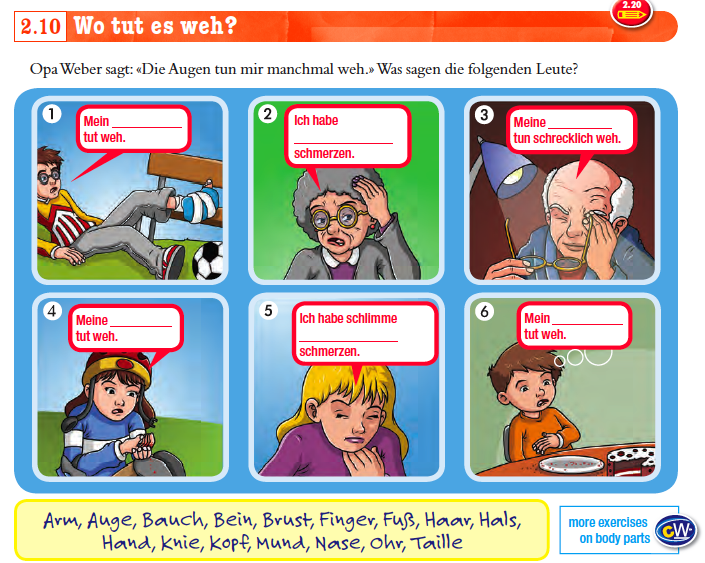 Read picture 3. It states that Meine ….. tun weh! Why do you think it is tun weh and not tut weh? (HINT: Think singular/plural)Based on the above information write 2 sentences in your book which states that something hurts in the plural. i.e My Arms / my fingers hurt!Use a dictionary to find out the following phrases and write in your bookshusten:			Ich bin krank! :Ich bin verletzt: 					Ich habe die Grippe:Ich bin erkältet:Ich habe ein Fieber:Revision: Learn these off by heart and write them into your booksWas ist los? = What is wrong?Was tut weh? = What hurts?Wo tut es weh? = Where does it hurt?Seit wann?What do you think ‘erste Hilfe’ means?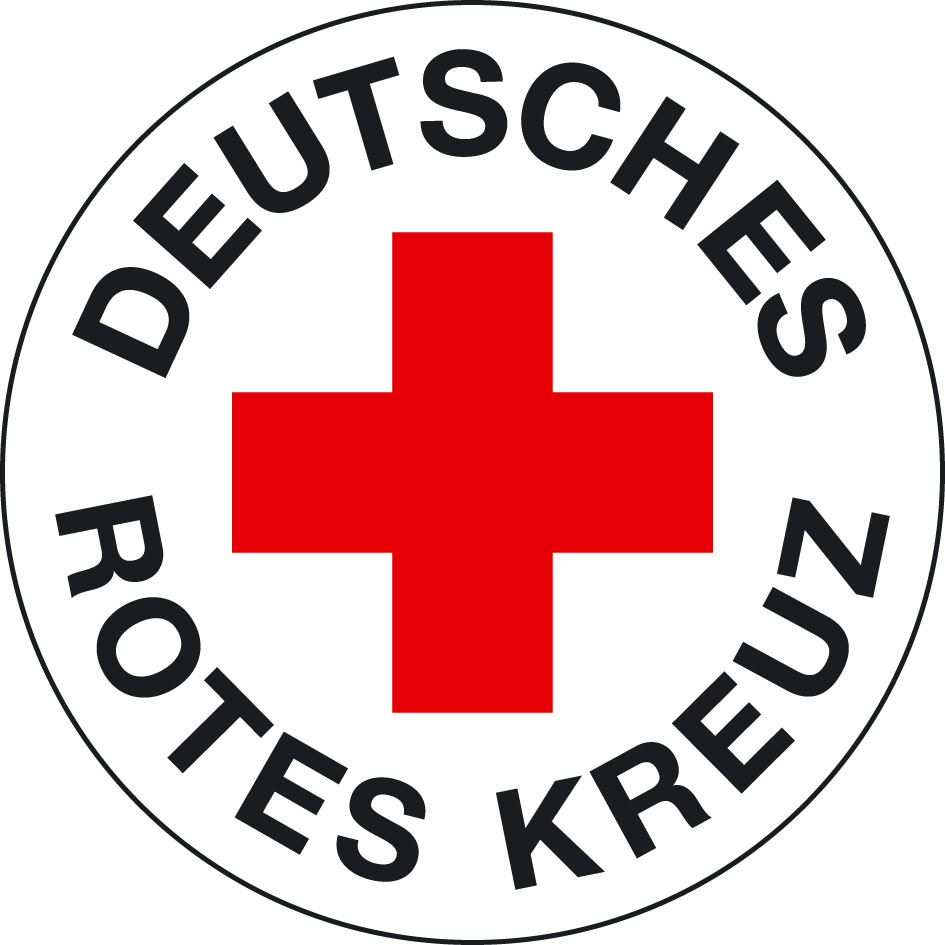 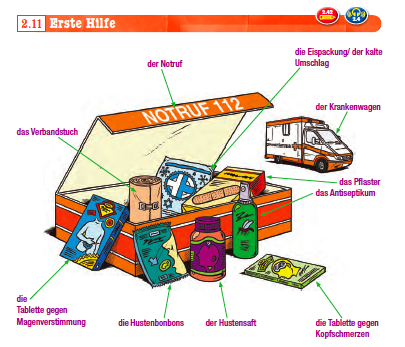 What is the emergency (=notruf) in Germany?Using a dictionary translate all the above words into English.Also translate:brauchen = nehmen = ROLEPLAY 1: Pretend you are a Mrs Morris, our school nurse (nurse = Krankenschwester). Write out a dialogue in German that might occur if you are feeling sick because you have a cold or if your were injured.  Some of a sample has been completed below:Good morning Mrs Morris				Good Morning …. What is wrong?I have a cold!						Ok. Where does it hurt?My throat hurts…..					Take these tablets.	